пРОЕКТ	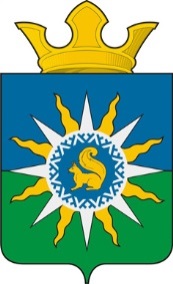 муниципальное образование ПОСЕЛОК ХАНЫМЕЙСОБРАНИЕ ДЕПУТАТОВ4 созываР Е Ш Е Н И еВ соответствии с пунктом 2 части 3 статьи 28 Федерального закона от 6 октября     2003 года № 131-ФЗ «Об общих принципах организации местного самоуправления в Российской Федерации», частью 3 статьи 15 и пунктом 8 части 2 статьи 22 Устава муниципального образования поселок Ханымей, Собранием депутатов муниципального образования поселок Ханымей 4 созываР Е Ш Е Н О:1. Принять за основу проект прилагаемого Решения «О бюджете муниципального образования поселок Ханымей на 2019 год и на плановый период 2020 и 2021 годов».2. Вынести на публичные слушания проект Решения «О бюджете муниципального образования поселок Ханымей на 2019 год и на плановый период 2020 и 2021 годов».3. Провести 07 декабря 2018 года в 18.00 часов в помещении МБУК «ХИКМ» публичные слушания по проекту Решения «О бюджете муниципального образования поселок Ханымей на 2019 год и на плановый период 2020 и 2021 годов».4. При организации и проведении публичных слушаний по проекту Решения «О бюджете муниципального образования поселок Ханымей на 2019 год и на плановый период 2020 и 2021 годов» руководствоваться Положением «О публичных слушаниях в муниципальном образовании поселок Ханымей», утвержденным Решением Собрания депутатов муниципального образования поселок Ханымей 1 созыва 26 апреля . № 23.5. Опубликовать настоящее Решение в районной газете «Северный луч».6. Контроль за исполнением настоящего Решения оставляю за собой.Глава муниципального образования поселок Ханымей									А.Е. Лешенко Приложение к Решению Собрания депутатов муниципального образования поселок Ханымей 4 созыва от                       201    года № РЕШЕНИЕ(проект)В соответствии с пунктом 2 части 3 статьи 28 Федерального закона от 6 октября     2003 года № 131-ФЗ «Об общих принципах организации местного самоуправления в Российской Федерации», частью 3 статьи 15 и пунктом 8 части 2 статьи 22 Устава муниципального образования поселок Ханымей, Собранием депутатов муниципального образования поселок Ханымей 4 созываР Е Ш Е Н О:Статья 1. Основные характеристики бюджета муниципального образования  поселок Ханымей на 2019 год и на плановый период 2020 и 2021 годов1. Утвердить основные характеристики бюджета муниципального образования  поселок Ханымей (далее - бюджета поселка) на 2019 год:1) общий объем доходов бюджета поселка в сумме 165 281 тыс. рублей;2) общий объем расходов бюджета поселка в сумме 165 281 тыс. рублей;3) прогнозируемый дефицит бюджета поселка в сумме 0 тыс. рублей.2. Утвердить основные характеристики бюджета поселка на 2020 год и на 2021 год:1) общий объем доходов бюджета поселка на 2020 год в сумме 154 128 тыс. рублей и на 2021 год в сумме 155 622 тыс. рублей;2) общий объем расходов бюджета поселка на 2020 год в сумме 154 128 тыс. рублей, в том числе условно утвержденные расходы в сумме 2 381 тыс. рублей и на 2021 год в сумме 155 622 тыс. рублей, в том числе условно утвержденные расходы в сумме 4 835 тыс. рублей;3) прогнозируемый дефицит бюджета поселка на 2020 год в сумме 0 тыс. рублей и на 2021 год в сумме 0 тыс. рублей.Статья 2. Доходы бюджета поселка1. Утвердить доходы бюджета поселка на 2019 год согласно приложению 1 к настоящему решению.2. Утвердить доходы бюджета поселка на плановый период 2020 и 2021 годов согласно приложению 1.1 к настоящему решению.Статья 3. Главные администраторы доходов бюджета поселка и главные администраторы источников внутреннего финансирования дефицита бюджета поселка1. Утвердить перечень главных администраторов доходов бюджета поселка – органов местного самоуправления сельского поселения, согласно приложению 2 к настоящему решению.2. Утвердить перечень главных администраторов доходов бюджета поселка – органов государственной власти Российской Федерации, согласно приложению 3 к настоящему решению.3. Утвердить перечень главных администраторов доходов бюджета поселка – органов местного самоуправления муниципального района согласно приложению 4 к настоящему решению.4. Утвердить перечень главных администраторов источников внутреннего финансирования дефицита бюджета поселка, закрепляемые за ними коды классификации источников внутреннего финансового дефицита бюджета поселка, согласно приложению 5 к настоящему решению.Статья 4. Источники внутреннего финансирования дефицита бюджета поселка1.Утвердить источники внутреннего финансирования дефицита бюджета поселка на 2019 год согласно приложению 6 к настоящему решению.2. Утвердить источники внутреннего финансирования дефицита бюджета поселка на плановый период 2020 и 2021 годов согласно приложению 6.1 к настоящему решению.Статья 5. Муниципальный внутренний долгУтвердить верхний предел муниципального внутреннего долга муниципального образования поселок Ханымей на 1 января 2020 года в сумме 0 тыс. рублей, в том числе верхний предел долга по муниципальным гарантиям в сумме 0 тыс. рублей, верхний предел муниципального внутреннего долга муниципального образования поселок Ханымей на 1 января 2021 года в сумме 0 тыс. рублей, в том числе верхний предел долга по муниципальным гарантиям в сумме 0 тыс. рублей, верхний предел муниципального внутреннего долга муниципального образования поселок Ханымей на 1 января 2022 года в сумме 0 тыс. рублей, в том числе верхний предел долга по муниципальным гарантиям в сумме 0 тыс. рублей.Утвердить предельный объем муниципального долга на 2019 год в сумме 0 тыс. рублей, в том числе верхний предел долга по муниципальным гарантиям в сумме 0 тыс. рублей, на 2020 год в сумме 0 тыс. рублей, в том числе верхний предел долга по муниципальным гарантиям в сумме 0 тыс. рублей, на 2021 год в сумме 0 тыс. рублей, в том числе верхний предел долга по муниципальным гарантиям в сумме 0 тыс. рублей.Статья 6. Бюджетные ассигнования бюджета поселка на 2019 год и на плановый период 2020 и 2021 годов1. Утвердить распределение бюджетных ассигнований по разделам и подразделам классификации расходов бюджета поселка согласно приложениям 7, 7.1 к настоящему решению.2. Утвердить распределение бюджетных ассигнований по целевым статьям (муниципальным программам и непрограммным направлениям деятельности), группам и подгруппам видов расходов классификации расходов бюджета поселка согласно приложениям 8, 8.1 к настоящему решению.3. Утвердить ведомственную структуру расходов бюджета поселка согласно приложениям 9, 9.1 к настоящему решению.4.Утвердить распределение бюджетных ассигнований, направляемых на государственную поддержку семьи и детей из бюджета поселка, согласно приложениям 10, 10.1 к настоящему решению.5. Утвердить общий объём бюджетных ассигнований, направляемых на исполнение публичных нормативных обязательств, на 2019 год в сумме 85 тыс. рублей, на 2020 год в сумме 85 тыс. рублей, на 2021 год в сумме 85 тыс. рублей.6. Утвердить объём резервного фонда Администрации поселка Ханымей на 2019 год в сумме 400 тыс. рублей, на 2020 год в сумме 400 тыс. рублей, на 2021 год в сумме 400 тыс. рублей.7. Утвердить объем бюджетных ассигнований дорожного фонда муниципального образования поселок Ханымей на 2019 год в сумме 23 353 тыс. рублей, на 2020 год в сумме 21 545 тыс. рублей, на 2021 год в сумме 22 352 тыс. рублей.            8. В составе расходов бюджета поселка учтены: субсидии юридическим лицам (за исключением субсидий государственным (муниципальным) учреждениям), индивидуальным предпринимателям, а также физическим лицам - производителям товаров, работ, услуг на безвозмездной и безвозвратной основе в целях возмещения недополученных доходов и (или) финансового обеспечения (возмещения) затрат в связи с производством (реализацией) товаров (за исключением подакцизных товаров, кроме автомобилей легковых и мотоциклов, винодельческих продуктов, произведенных из выращенного на территории Российской Федерации винограда), выполнением работ, оказанием услуг в соответствии с порядками, установленными правовыми актами Администрации поселка;субсидии муниципальным бюджетным учреждениям на цели, не связанные с финансовым обеспечением выполнения муниципального задания, иным некоммерческим организациям, не являющимся государственными (муниципальными) учреждениями, которые предоставляются в соответствии с порядками, установленными правовыми актами Администрации поселка.Статья 7. Межбюджетные трансферты, предоставляемые в бюджет района1. Утвердить распределение средств, передаваемых в бюджет района в виде межбюджетных трансфертов из бюджета поселка на исполнение передаваемых полномочий на 2019 год в сумме 2 581 тыс. рублей, согласно приложению 11 к настоящему решению.Статья 8. Особенности использования бюджетных ассигнований по обеспечению деятельности Администрации поселка и муниципальных учреждений поселка1. Администрация поселка не вправе принимать решения, приводящие к увеличению в 2019 году численности муниципальных служащих, работников органов местного самоуправления замещающих должности, не являющиеся должностями муниципальной службы и работников муниципальных учреждений, являющихся получателями средств бюджета поселка.2. Перераспределение бюджетных ассигнований по подстатье «Коммунальные услуги» классификации операций публично-правовых образований на другие статьи и подстатьи ранее 1 сентября 2019 года не допускается.3.	Установить, что получатель средств бюджета поселка при заключении гражданско-правового договора, в том числе предметом которого являются поставка товара, выполнение работы, оказание услуги (в том числе приобретение недвижимого имущества или аренда имущества), вправе предусматривать аванс (предварительную оплату):1)	в размере до 100 процентов суммы договора, но не более лимитов бюджетных обязательств, доведенных на соответствующие цели на финансовый год:о предоставлении услуг связи;о подписке на печатные издания и об их приобретении;об оказании образовательных услуг;о приобретении авиа и железнодорожных билетов, билетов для проезда городским и пригородным транспортом;о приобретении путевок на санаторно-курортное лечение;о страховании;об осуществлении закупки товара, работ или услуг на сумму, не превышающую 100 тысяч рублей;об оказании услуг по организации отдыха и оздоровления детей и молодежи;на приобретение жилых помещений в муниципальную собственность в случае участия в долевом строительстве;2)	в размере до 30 процентов суммы договора, но не более 30 процентов лимитов бюджетных обязательств, доведенных на соответствующие цели на текущий финансовый год, если иное не установлено законодательством Российской Федерации, автономного округа и правовыми актами Администрации поселка, – по остальным договорам.Статья 9. Особенности исполнения бюджета поселка в 2019 году1. В ходе исполнения бюджета поселка показатели сводной бюджетной росписи бюджета поселка могут быть изменены без внесения изменений в настоящее Решение по основаниям, предусмотренным Бюджетным кодексом Российской Федерации.2. В соответствии с частью 7 статьи 20 Положения о бюджетном процессе в муниципальном образовании поселок Ханымей, утверждённого решением Собрания депутатов муниципального образования поселок Ханымей от 25 июня 2015 года № 148, установить следующие дополнительные основания для внесения в 2019 году изменений в сводную бюджетную роспись:- уточнение разделов, подразделов, целевых статей и видов расходов главного распорядителя средств бюджета поселка в случаях, необходимых для изменения бюджетной классификации расходов, в пределах общего объема бюджетных ассигнований, предусмотренных главному распорядителю средств бюджета поселка, в текущем финансовом году;- перераспределение экономии по использованию в текущем финансовом году бюджетных ассигнований на оказание муниципальных услуг в пределах общего объема бюджетных ассигнований, предусмотренных главному распорядителю бюджетных средств, в текущем финансовом году;- в иных случаях, предусмотренных бюджетным законодательством Российской Федерации, а также правовыми актами Администрации поселка.3. Субсидии, предоставленные муниципальным бюджетным учреждениям на финансовое обеспечение выполнения муниципальных заданий на оказание муниципальных услуг (выполнение работ) в объеме, соответствующем не достигнутым показателям муниципального задания, подлежат возврату в бюджет поселка в соответствии с порядком формирования муниципального задания на оказание муниципальных услуг (выполнение работ) в отношении муниципальных учреждений и финансового обеспечения выполнения муниципального задания. 4. Остатки средств бюджета поселка на начало текущего финансового года в полном объеме могут направляться финансовым органом на покрытие временных кассовых разрывов, возникающих в ходе исполнения бюджета поселка в текущем финансовом году.Статья 10. Субсидии юридическим лицам (за исключением субсидий государственным (муниципальным) учреждениям), индивидуальным предпринимателям, физическим лицам 1. Для оказания поддержки юридическим лицам (за исключением субсидий государственным (муниципальным) учреждениям), индивидуальным предпринимателям, а также физическим лицам – производителям товаров, работ, услуг в целях возмещения недополученных доходов и (или) финансового обеспечения (возмещения) затрат в связи с производством (реализацией) товаров (за исключением подакцизных товаров, кроме автомобилей легковых и мотоциклов, винодельческих продуктов, произведённых из выращенного на территории Российской Федерации винограда), выполнением работ, оказанием услуг в составе расходов бюджета поселка учтены следующие субсидии:- на проведение капитального ремонта жилищного фонда, в целях возмещения затрат при выполнении работ, оказания услуг;- на возмещение недополученных доходов в связи с установлением цен на банные услуги, реализуемые населению в величине, не обеспечивающей возмещение издержек; - на возмещение затрат, связанных с выполнением работ по благоустройству дворовых территорий.Статья 11. Вступление в силу настоящего решенияНастоящее решение вступает в силу с 1 января 2019 года.Глава муниципального образования поселок Ханымей									А.Е.Лешенко 201г.                                      №       О проведении публичных слушаний по проекту Решения «О бюджете муниципального образования поселок Ханымей на 2019 год и на плановый период 2020 и 2021 годов»О бюджете муниципального образования поселок Ханымей на 2019 год и на плановый период 2020 и 2021 годов